Основно училище „Христо Ботев”, с. Ореш, общ.Свищов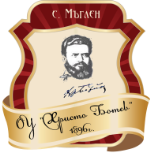                                       УТВЪРЖДАВАМ!Маргарита Мариянова-                                                              Директор на ОУ „Христо Ботев”,с.ОрешГОДИШЕН ПЛАНЗА ДЕЙНОСТТА НА ОУ „ХРИСТО БОТЕВ”,С.ОРЕШЗА УЧЕБНАТА 2020/2021г./Планът е приет на заседание на Педагогическия съвет – Протокол №7/08.09.2020год. и е утвърден със заповед №РД-04/15.09.2020г. на директора на  ОУ „ХРИСТО БОТЕВ“,С.ОРЕШ/РАЗДЕЛ  I:Кратък обективен анализ и оценка на действителното състояние на дейността на училищетоРАЗДЕЛ  II:Мисия на училищетоВизия на училищетоЦели на училищетоСтратегии в дейността на училищетоПриоритети в дейността на училищетоРАЗДЕЛ  III:Дейности за реализиране  на целите, стратегиите и приоритетитеАдминистративна дейност в училищетоСоциално-битова и стопанска дейност в училищетоЧестване на празници и провеждане на училищни тържестваПровеждане на олимпиади в училищетоПровеждане на външно оценяване на ученицитеКвалификационна дейност на педагогическия персоналКонтролна дейност в училищетоТеми и график на заседанията на Педагогическия съветИнтеграционни меркиЗадачи и форми за работа на Комисията по безопасност на движението, охрана на труда и защита при природни и други бедствияКултурно-масова и спортно-туристическа дейностРАЗДЕЛ  IV:Кратък обективен анализ и оценка на действителното състояние на дейността на училищетоСилни страни: ОУ „Христо Ботев“ разполага с квалифициран педагогически персонал;Години наред в училището се обучаваха  успешно всички ученици,които живеят на територията на селото ;Обучението се осъществява по училищни учебни планове, които са съобразени с интересите на учениците и са доказали своята ефективност;Учениците показват висока успеваемост на външните оценявания, достойно се представят на олимпиади, състезания и конкурси;ОУ „Христо Ботев“ разполага с постоянно обновяваща се материална база, съвременно оборудвани класни стаи;  Ученици и учители работят за  преодоляване на обучителни проблеми и развитие  на ученическите заложби и интереси в групи по извънкласни дейности;Активност и професионализъм при провеждане на дистанционното обучение от 16.03.2020г. до края на учебната година.Слаби страниВ последните години броят на учениците намалява, което води до финансова нестабилност на училището в условията на делегиран бюджет;50% от учениците са с пропуски в учебния материал;Част от родителите са незаинтересовани, нужно е да се  установят ефективни форми за комуникация и взаимодействие с тях;Необходимост от усъвършенстване на дигиталните умения и възможности за работа с електронни платформи и продукти у голяма част от учителите.Възможности:Обучение на учители и ученици за привличане на средства по програми;Търсене на нови партньорства, включително с НПО и медии;Провеждане на извънкласни дейности и мероприятия, насочени към зачитане на обичаите и традициите, приемане и популяризиране на многообразието;Провеждане на обучение за работа с електронни платформи и ползване на електронни продукти по време на обучение от дистанция.Опасности:Непознаване на нормативната уредба;Препоръки:Да продължи работата по гражданското и здравното образование на учениците;Да продължи работата и да се изработи план за успешно обучение на всички ученици;Да се прилага гъвкав и нетрадиционен подход при наличие на противообществени прояви, да се засили дейността на училищната Комисия за борба с противообществените прояви на малолетните и непълнолетните и да се търси съдействие от отдела за закрила на детето;Да се изработи план за посредничество при решаване на конфликти;Да се повиши взискателността по опазване на училищното имущество;Специално внимание да се отдели на работата с родителите, да се привлекат възможно най-голям брой родители, съпричастни към училищните проблеми, да се търсят нови методи и подходи за приобщаване на родителите към училищния живот;Да се обогатява и обновява материално-техническата база;Да се проведе квалификационно обучение за работа в електронна среда;Да се изготви и спазва План за обучение по време на дистанционно обучение като се спазват препоръките и насоките на МОН, МЗ и РЗИ.РАЗДЕЛ  V:Мисия на училището:                   Възпитание и обучение според държавните образователни изисквания  и стандартите на Европейския съюз в духа на демократичните ценности; адекватно ориентиране в динамично променящия се съвременен свят и създаване на поведение на взаимно уважение, толерантност и разбирателство между учениците от различни етноси. Усвояване и формиране на общочовешки и национални ценности, развитие на индивидуалността и стимулиране на творческите заложби. Съхраняване и популяризиране на българския фолклор и българските традиции. Осигуряване на условия за провеждане на ефективно дистанционно обучение.Визия на училището:Утвърждаване на  ОУ „Христо Ботев“ като училище, способно да формира у учениците национални и общочовешки добродетели при подготовката им за социализация и реализация. Усъвършенстване на професионалните умения на педагогическия колегиум; обособяването му като екип от високоотговорни личности, които проявяват толерантност, загриженост и зачитане на човешкото достойнство; които прилагат творчество и критично мислене в осъществяване на УВП за утвърждаване на младия човек като гражданин на Република България и света. Училището се стреми чрез висококвалифицирани педагози да формира знания и личностни умения у учениците за активно взаимодействие със социалната среда, уважение към гражданските права и отговорности; толерантност и разбиране към ученици със СОП и от етнически малцинства; противодействие срещу проявите на агресивност и насилие.Цели на училището:Утвърждаване на престижа на училището;Повишаване на качеството на учебно-възпитателната работа;Даване на добра общообразователна подготовка;Осигуряване на условия за физическо, умствено, нравствено и социално развитие на подрастващите;Повишаване на квалификацията на учителите;Изграждане на образовани личности с възможности за реализация;Създаване на добър психоклимат в педагогическия колектив;Целенасочено позитивно общуване: учител – ученик; учител - родител; родител - ученик;Изяви в областта на природните науки, спорта и изобразителното изкуство на учениците, ангажирани в различни извънкласни дейности;Ефективно, ефикасно и икономично изразходване на бюджетни и извънбюджетни средства.Стратегии в дейността на училището:Стимулиране на активността на учениците в ЗП, в групите по ИУЧ и извънкласна дейност чрез развиване на способностите на талантите и подпомагане на изоставащите ученици, децата в неравностойно социално положение;Акцентиране върху способностите за самостоятелно получаване на знания и тяхното правилно използване;Утвърждаване на облика на училището и чувството на принадлежност към него от всеки ученик;Обогатяване на материалната база;Разнообразяване на творческата дейност на учители и ученици чрез прилагане на нови форми и методи на обучение;Внасяне на качествени промени в съдържанието и организацията на обучение;Повишаване на ефективността на УВР чрез повишаване на професионалната подготовка, компетентността и квалификацията на педагогическите кадри;Подобряване на вътрешноучилищната и методическата дейност;Гражданско образование и възпитание с акцент върху здравното възпитание и превенция на зависимостите от алкохол, цигари и наркотици;Привличане на допълнителни източници за подпомагане на училищните дейности и подобряване на МТБ. Разработване и спечелване на проекти; Приоритети в дейността на училищетоПовишаване на ефективността на УВР чрез подобряване на организацията на учебния процес и повишаване на професионалната подготовка, компетентността и квалификацията на педагогическите кадри;Повишаване компетенциите на учителите за провеждане на дистанционно обучение;Подобряване на вътрешноучилищната квалификационна и методическа дейност;Повишаване на качеството на педагогическия и административния контрол;Финансово управление и контрол;Гражданско образование;Обхващане на всички деца, подлежащи на задължително обучение от прилежащия на училището район;Създаване на условия за участие на учениците в извънкласни и извънучилищни дейности, съобразени с интересите и потребностите им, за ангажиране на свободното време;Задълбочаване на контактите с обществени организации и институции, отворени за проблемите на училището и привличане на допълнителни източници за подпомагане на училищните дейности и подобряване на МТБ;Привличане и приобщаване на родителската общност за активно участие в решаване на училищните проблеми;Провеждане на НВО за 4  и 7 кл.;Взаимодействие и подпомагане на дейността, свързана с международни образователни програми на различни неправителствени организацииРАЗДЕЛ  VI:Дейности за реализиране на целите, стратегиите и приоритетитеДейности за постигане на реални резултати от учебно-възпитателния процесАдминистративна дейностИзготвяне на учебния план на училището. Разпределение на учебните часове за ЗП, ИУЧ и ФУЧ. Определяне на класните ръководители.                                                                                           Срок : 09.2020 г.                                                            Отг.: ДиректорИзготвяне на годишни тематични планове за обучението на учениците по предметите от ОЗП,ИУЧ и ФУЧ и на плановете на класните ръководители.                                                                Срок :  09.2020 г.                                                                                      Отг.: учителитеИзработване на седмичното разписание, график за дежурството на учителите и график за целодневна организация на учебния ден.                                                                  Срок : 09.2020 г.                                                                        Отг.: Милка РасимоваАктуализиране Правилника за дейността на училището.                                                                                                                    Срок : 09.2020 г.                                                        Отг.: Директор Изработване на Годишен план на ОУ „Христо Ботев“                                                                  Срок : 09.2020 г.                                                                Отг.: ДиректорАктуализиране Правилник за осигуряване на безопасни условия за обучение, възпитание и труд.                                                                                          Срок :09.2020 г.                                                                 Отг.: ДиректорИзготвяне на Списък –Образец № 1 за учебната 2020/2021г.                                                                        Срок : 09.2020 г.                                                                Отг.: Директор Изготвяне на План за контролната дейност на директора.                                                                   Срок : 09.2020 г.                                                                Отг.: Директор    Изготвяне и приемане на план за квалификация на педагогическия персонал. Запознаване на колектива с Наредба №15/22.07.2019г. за статута и професионалното развитие на учителите, директорите и другите педагогически специалисти.                                                                        Срок : 09.2020 г.                                                                 Отг.: Директор10. Изготвяне на учебните програми за ИУЧ и ФУЧ.                                                                                                Срок : 09.2020 г.                                                                 Отг.: учителите Изготвяне на тематичен план за заседанията на ПС.                                                                      Срок : 09.2020 г.                                                                   Отг.:Директор      Изготвяне на планове на училищните комисии по БДП и УКБППМН.                                                                                      Срок : 09.2020 г.                                                                              Отг.: Милка Расимова Изработване на училищна програма за гражданско образование и здравно възпитание.                                                                     Срок: 09.2020 г.                                                         Отг: Р.ЗахариеваПреглед на задължителната училищна документация за началото на учебната година.                                                                                             Срок: 09.2020 г.                                                       Отг: Директор  15.Изработване на графици за провеждане на консултации с учениците и за        приемни часове за родителите на всеки един преподавател в училище.                                                                    Срок: 09.2020 г.                                                                    Отг: М.Расимова Откриване на новата учебна година съобразно насоките за организация на учебния процес в условията на епидемия.                                                                    Срок : 09.2020 г.                                                                            Отг.: Ан.ДанезиеваЗапознаване с инструкцията за евакуация в случай на природни бедствия и пожари. Провеждане на начален инструктаж на учениците и персонала.                                                                                            Срок : 09.2020 г.                                                                                            Отг.: Б.Кирилов                                                     Актуализиране на плана за действие при бедствия, аварии и катастрофи.                                                      Срок : 09.2020 г.                                                Отг.: Ан.Левиджова Организиране участието на учениците в олимпиади.                                                                                                                                                                             Срок: м.12 - 03.202г.                                                                            Отг: преподавателите Проучване на интересите на учениците и определяне групи по ИУЧ и ФУЧ и извънкласни дейности през учебната 2021/2022г.                                                                        Срок: м. 05. 2021 г.                Отг.: кл. ръководители Прилагане на интерактивни методи на обучение във всички учебни дисциплини в дневна форма на обучение.                                                                                           Срок: постоянен                                                                                           Отг.: учителитеДиагностициране на учениците от I клас във връзка с готовността им за постъпване в училище и запознаване на родителите им с резултатите.                                                                              Срок: м.09-10.2020 г.                                                                                                                                                                                                                               Отг.:Ан.Данезиева                                                                                            24. Изработване на график за контролните и класни работи.                                                                     Срок:  09.2020 г.                                                                                  Отг.: М.Расимова                                                                                                                                                                                                                                                                                                                                                        Изготвяне на график за родителски срещи, които ще се провеждат дистанционно.                                                                     Срок:  09.2020 г.                                                                                            Отг.:Директор                                                 Да се установи входното ниво на учениците по всички предмети, като се използват подходящи за всеки предмет форми и методи за проверка на знанията и уменията.                                                                                      Срок: до 05.10.2020 г.                                                                                           Отг.: всички учители Определяне на координатор на ЕПЛР.                                                                                                                                                                            Срок: 09.2020 г.                                                                                      Отг.: ДиректорБезопасност на движение по пътищатаИзработване на постоянни безопасни маршрути за движението на учениците към училището и обратно и провеждане на 5-минутка по БДП в края на часовете.                                                              Срок: 09.2020 г.                                                                         Отг: кл.ръководители,                                                                                                   родителиИзработване на план на Училищната комисия по безопасност на движение по пътищата.                                                             Срок: 09.2020 г.                                                       Отг: М.РасимоваЗадължително провеждане, оценяване и отчитане на тестовата проверка по безопасност на движението по пътищата.                                                                                                 Срок: в края на всеки уч. срок                                                                                 Отг.: кл. ръководителВ предвидените часове по БД в програмата за всеки клас да се провеждат беседи – разговори за поведението на учениците като участници в движението.                                                  Срок: ЧК                                                                                 Отг.: кл. ръководителиУчастие в конкурси, организирани от външни институции, партньори на ОУ „Христо Ботев”                                                                                                                                                   Срок:  постоянен                                                                            Отг: учителите по ИИ, ФВС и природни наукиПрофесионално ориентиране1. Провеждане на беседи за професионално ориентиране и за избор на училище с  учениците от VII клас.                                                                             Срок: м. 02 - 03. 2021 г.                                                                          Отг.: кл. ръководителЗдравно и гражданско образование      1. Реализиране на гражданско, здравно, екологично и интеркултурно образование в часа на класа, в процеса на общообразователната подготовка и чрез учебното съдържание по предмети, включващи актуални теми.                                                                                                               Срок: постоянен                                                                              Отг.: кл.р-ли     2. Провеждане на медицински прегледи на учениците от личните лекари. Мерки за подобряване             на здравната култура на учениците.                        Срок: постоянен                                              Отг. : класни ръководители и родители  Бедствия, аварии и катастрофиПровеждане на задължителните часове в рамките на часа на класа.                                                           Срок: по график                                    Отг.кл.ръководители      2. Провеждане на задължителните есенна и пролетна евакуации съвместно                           със служба ПБЗН гр. Свищов.                                                                      Срок: по график                                                                  Отг.: Б.КириловУченическото самоуправление - умение за общуване1.Избор на Ученически парламент, изготвяне план за дейността, провеждане на ежемесечни срещи, организиране и провеждане на мероприятия.                                                                                               Срок: м. 10.2020 г.                                                                         Отг:  М.Борисова Работа по проекти:     Сформиране на комисия за работа по проекти и програми.                                                                                                                                                    Срок: 09.2020 г.                                                                                              Отг: Директор      2. Продължаване на работата по програмите:„Училищен плод“, „Училищно мляко“„Диференцирано заплащане на учителите”;Осигуряване на безплатни учебници и помагала;Целодневното обучение в начален етап и в пети клас;Работа по проект „Без свободен час”;Проект „Квалификация за професионално развитие на педагогическите специалисти“;Проект „Образование за утрешния ден“;Занимания по интереси съгласно чл.20 и чл.21/а,б,в,г,д,е/3.Определяне на ученици, които се нуждаят от обща подкрепа.                                                              Срок: постоянен                                                                 Отг.: координаторУчастие на учениците в Ученически игри и други спортни изяви.                                                                                        Срок: постоянен                                                                                   Отг.: учители по ФВС                                                                                 Квалификационна дейностДа се разработи план за квалификационна дейност в училище.                                                                  Срок: 09.2020 г.                                                                                           Отг: ДиректорУчастие на учителите в семинари и квалификационни курсове.                                                                    Срок: постоянен                                                                 Отг.: ДиректорОказване на методическа помощ на младите специалисти.                                                                                           Срок: постоянен                                                                                           Отг.: учителитеОрганизиране и провеждане на вътрешнометодическа и педагогическа дейност, съгласно План за квалификационна дейност 2020/2021 уч. година.                                                                                 Срок: постоянен                                                                                           Отг.: директорИнтеграционнни връзки с други институции при спазване противоепидемичните мерки                                           Засилване на интеграционните връзки с други учебни заведения;Утвърждаване на контактите с обществени, културни и научни институции с цел ефективно подпомагане на многообразните форми на социални взаимодействия с учениците;Развитие на връзките с други образователни институции, които биха били полезни на училището;Участие в общински, регионални, национални и международни проекти и програми за обмен на практически опит и идеи между учители и специалисти;Работа със следните институции:- Център за гражданска защита;- Противопожарна охрана;- Детска педагогическа стая;- Център за подкрепа за личностно развитие;- Музеи;- Читалища;- Библиотеки;- Медии.       6. Субекти на съвместна дейност:         - полиция;         - здравни органи;         - общинска администрация;         - РУО на МОН;         - Обществен съвет;         - спортни клубове и дружества;         - нестопански организации;         - охранителни фирми;         - център за обществена подкрепа.        7. Взаимодействие с родителите:         - Осъществяване на взаимодействие с родителската общност чрез съвместна дейност с ОС;         -Засилване на взаимодействието с родителските активи по класове за постигане на синхрон между семейното и училищното възпитание;         - Съдействие от родителите при подготовка и провеждане на училищни мероприятия;         - Изготвяне на график за онлайн срещи на родителите с учителите;         - Информационно табло за родители;         - Провеждане на родителски срещи /онлайн и присъствено при спазване на противоепидемичните мерки/месец СЕПТЕМВРИ1.Запознаване на родителите с Правилата за работа в училище в условията на COVID – 19,с Правилника за дейността на училището и училищния учебен план;2. Разговор за взаимодействието между училището и семейството за установяване на единни изисквания към учениците;3.Актуализиране състава на родителските активи по класове и уточняване на основните приоритети в дейността им;4.Уточняване организацията на работата по отделните учебни предмети и запознаване на родителите с изискванията за постигане на определено образователно ниво.месец НОЕМВРИ1. Обсъждане на резултатите на учениците от проведените входни нива, успеха и дисциплината на индивидуални срещи  с родителите;2. Текущи въпроси.месец ФЕВРУАРИ1. Организация и провеждане на НВО VII клас.месец МАРТ1.Текущи резултати на учениците през втория учебен срок – индивидуални срещи;2.Обсъждане работата на учениците в извънкласни и извънучилищни форми и набелязване на форми за работа през следващата учебна година с цел по-пълно задоволяване на интересите и потребностите на учениците;При необходимост се провеждат извънредни родителски срещи.Забележка: Неразделна част от настоящия план са  Планът за работата на Педагогическия съвет на ОУ „Христо Ботев“ и Планът за контролната дейност на директор